РЕГЛАМЕНТ НА ПЪРВИ ОБЩИНСКИ ПРОЛЕТЕН КОНУРС „ПРОЛЕТНО ПРОБУЖДАНЕ“Организатори на конкурса „Пролетно пробуждане“ са:Община РадомирЦентър за подкрепа за личностно развитие – Общински детски комплексМладежки културно информационен център „Европа“Първи общински пролетен конкурс „Пролетно пробуждане“ ще се проведе на 31.03.2022г. от 17:00 часа на сцената в Младежки културно- информационен център „Европа“. Той представлява възможност за проява, развитие и популяризиране на таланта на младите хора – ученици, притежаващи потенциал и проявяващи интерес в сферата на изкуството, образованието и спорта. Събитието ще има разнообразна програма. Освен конкурсния характер,  талантите на Център за подкрепа за личностно развитие – Общински детски комплекс гр. Радомир. ще представят музикално – танцов спектакъл.Участниците в конкурса „Пролетно пробуждане“ ще бъдат оценяни от компетентно жури в състав:  Александра Александрова                                        „Най-нематериалното богатство, което изразява душата на един човек и може да достигне до милиони други. Единствената форма на изкуство, която е способна да ме откъсне от реалността и едновременно с това да ме върне; да ме накара да се усмихна и същевременно да ме натъжи; да ме ядоса и паралелно с това да ме успокои.“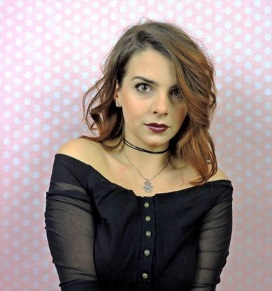   Александър Аспарухов                                                   „Когато спортува, човек си поставя цели и те обикновено не са лесни за постигане. Нужни са качества като постоянство и търпение, които са много полезни и във всекидневния живот. Чрез спорта се изработва по-спокоен поглед към обичайните проблеми и по-голямо доверие в собствените си възможности.“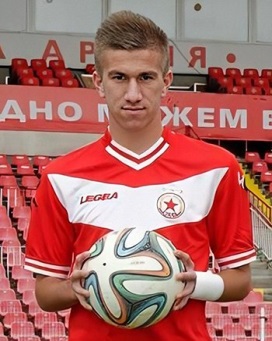   Моника Крякова                                                                  „Да се омажеш с глина е едно незабравимо пътешествие навътре към себе си. Глината ни заземява, успокоява, концентрира и разбира се ни развеселява. Топлината на глината ни действа терапевтично по най - естествен земен начин.“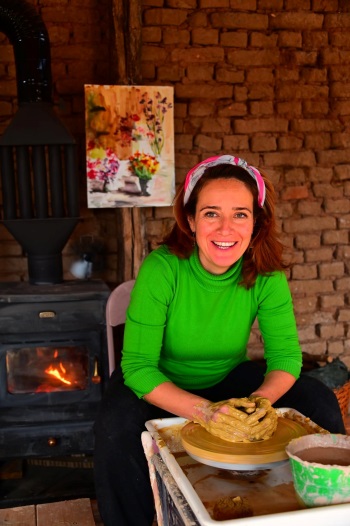 УСЛОВИЯ ЗА УЧАСТИЕУчастие в конкурса „Пролетно пробуждане“ могат да вземат ученици от              5 до 12 клас. Заявки за участие се подават на място в „Център за подкрепа за личностно развитие – Общински детски комплекс“ и Младежки културно-информационен център „Европа“ или на email адрес: cplrodkradomir@abv.bgmkic_evropa_radomir@abv.bgДекларация за участие може да получите от училищата,  както и да свалите от Facebook страницата на Община Радомир, Център за подкрепа за личностно развитие – Общински детски комплекс, Младежки културно- информационен център „Европа“.Срок за подаване: от 14  до  25  март Участниците в конкурса „Пролетно пробуждане“ ще се представят в три тура: Първи тур – модно дефиле и индивидуално представяне в рамките на 30 секунди – участника разказва за себе си. Втори тур – беседа с журито на тема „Моят роден град Радомир“ – участника представя своята визия за града и каква е ролята на младите хора в него.Трети тур – представяне на таланта.Класирането ще се извърши в две възрастови групи:I група – от 5 до 7 класII група – от 8 до 12 класс награди и грамоти за Първо, Второ и Трето място. Допълнителни награди:Специална награда на кмета на Община РадомирСпециална награда на Бизнеса